Can you sort your spellings into these groups?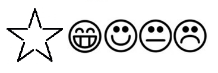  play           stain            train            plane         alien             baby             plate           drain              tray            clay                same            cake          lady             nameCan you use some of these words in a sentence?ayaiaa_e